		THE KIWI CLUB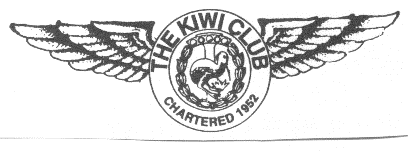 	POLLY TOLL GOODMAN AWARD		Nomination Form
This form is to be used when nominating a Kiwi for the Polly Toll Goodman Award. All nominees must be current members of The Kiwi Club in order to be considered. Guidelines are available on the web site or from the National Board for use in making this nomination. All requested information must be given in order for the nominee to be considered. If needed, please use the back of the form or attach additional pages. Please type or print legibly; when the form has been completed, please send to the NATIONAL PRESIDENTPlease use the following qualities and attributes as guidelines when making your nomination. Describe why you feel this member is deserving of this award. OrganizerLeaderAdvisorKiwi SpiritContributions and service to The Kiwi Club on both a chapter and national level.Please type or print legibly:  Revised 1/22: GMPName of Nominee: First                                           	              Maiden                                                                 LastNominee’s Chapter: 										Date: Your Name: 					 Chapter or :Your Address: Telephone (include area code): 				  E-mail (if any): 